Муниципальное бюджетное общеобразовательное учреждение "Лицей № 25 имени Героя Советского Союза Николая Федоровича Ватутина города Димитровграда Ульяновской области"Кузнецова Елизавета АлексеевнаЖивопись родного краяРуководитель Петрова Наталья ЮрьевнаМай, 2022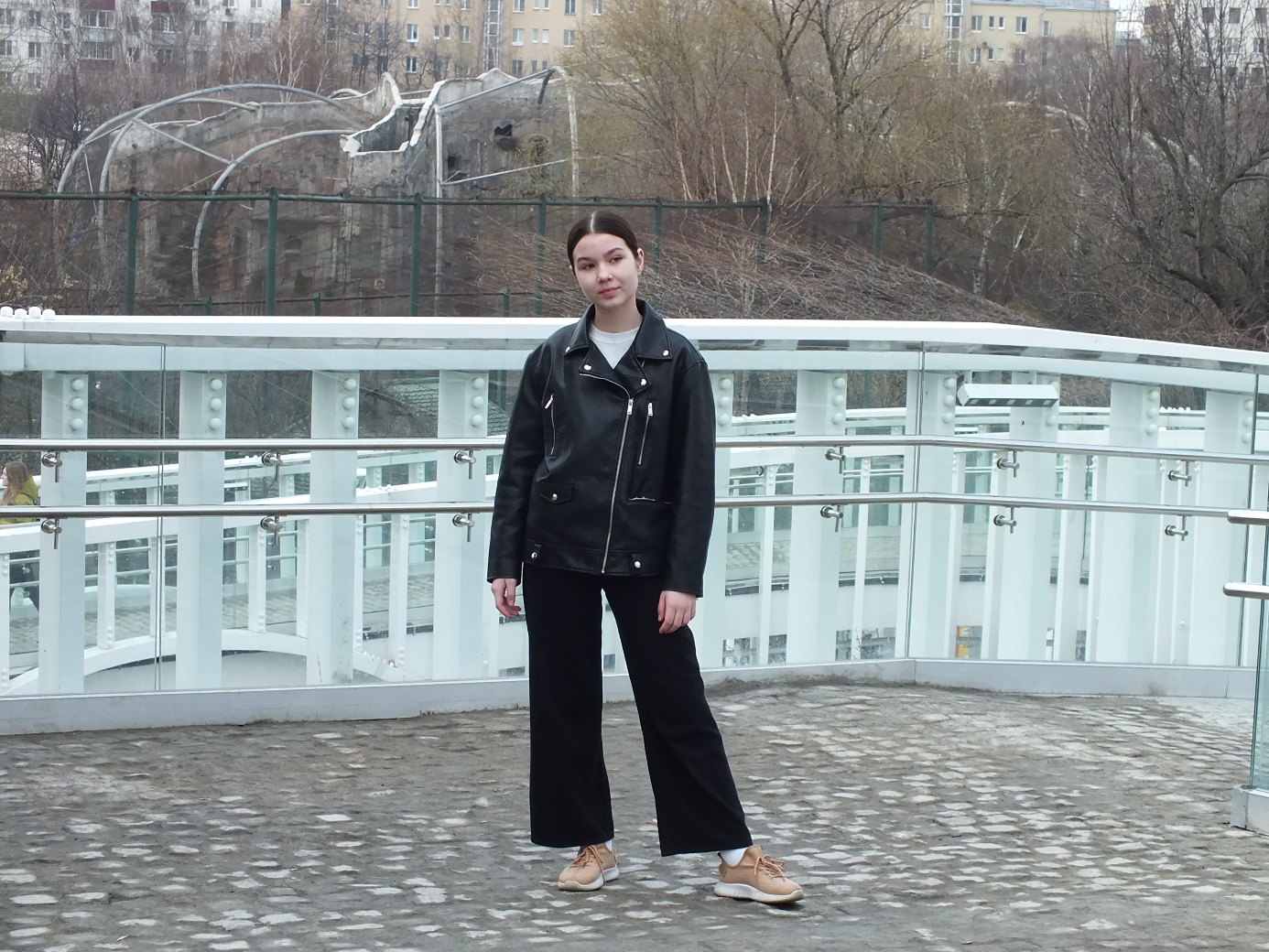 Содержание портфолиоМеня зовут Лиза. Мне 13 лет. Я учусь в 6 классе МБОУ Лицей № 25. Моя семья небольшая: мама, папа, я и младшая сестра. Моя мама работает заместителем начальника Управления образования города Димитровграда, а папа – контрольный мастер на предприятии ООО НПФ «Сосны». Младшая сестра посещает детский сад.Я занимаюсь художественным искусством, народными танцами и английским языком. Люблю читать отечественную и зарубежную классическую литературу. В свободное время увлекаюсь фотографией.В будущем хочу иметь творческую профессию.В 2020-2021 учебном году я занималась в театральной студии «ТЕСТ».В 2021-2022 учебном году я начала посещать кружок «Живопись родного края» (понедельник, четверг, 11.00).Две работы были представлены на международных выставках Палестина глазами российских детей и Весна на Донбассе.Когда я буду взрослой, я хочу заниматься делом своей мечты и иметь свою художественную студию.